в нашем детском саду 18 декабря  прошел очередной  «Клубный час».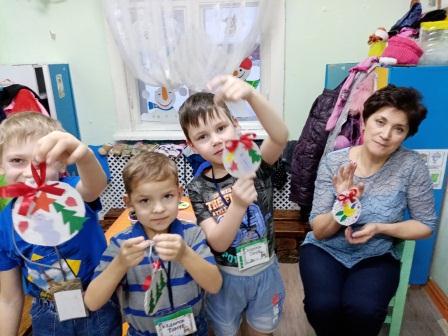 В клубе «Очумелые ручки» воспитанники с педагогом Натальей Павловной в преддверии Нового года изготовили елочную игрушку – шар.В клубе «Музыкальная шкатулка» ребята вместе с Еленой Александровной  из бросового материала изготовили барабан. В результате –  в музыкальном центре поселились барабаны. А один барабан подарили в младшую группу.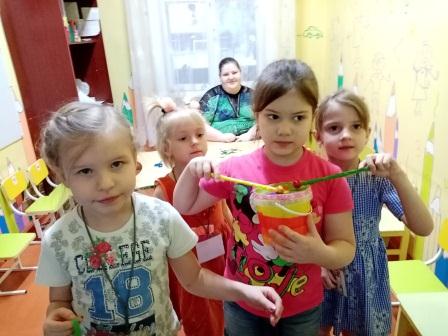 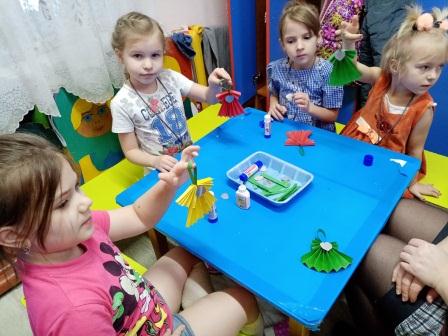 С Еленой Владимировной  в клубе «Я могу » дети изготовили ангела и загадали желание на Новый год.                                          Н.П.ПРУТОВЫХ